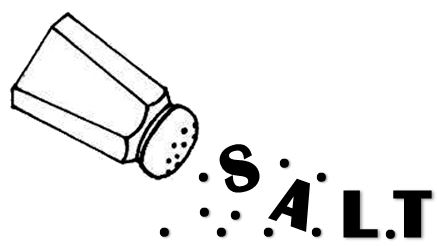 GOAL:  To break up the monotony of sitting in one classroom for 2 hours – to enjoy a beautiful day.SET-UP:  Tell students you’d like them to find one thing outside that reminds them of:		-fall (or whatever the current season is)		-their grandparents		-their littlest siblingEXERCISE: The students take turns standing up front (or if newer students right where they are sitting) and tell the class why they picked the item that they did.The following SALT skills can be used outside as well:Animal ID
Emotion PartyName GameProp CircleShow ‘N TellTongue Twister